Help4Skin Brodawki i kurzajki to preparat do usuwania kurzajek i brodawek metodą krioterapii (wymrażania) stosowaną także przez lekarzy:SZYBKI I SKUTECZNY:efekt już po 1 użyciu 1– preparat całkowicie wymraża kurzajki i brodawki aż do korzeniaaktywacja produktu jest prosta i trwa 1 sekundęBEZPIECZNY: 12 jednorazowych aplikatorów eliminuje ryzyko przenoszenia wirusa;umozliwia precyzyjną aplikację na obszar brodawki lub kurzajkiblokada urządzenia uniemożliwia niekontrolowane uruchomienie mechanizmu wymrażania np. przez dzieci.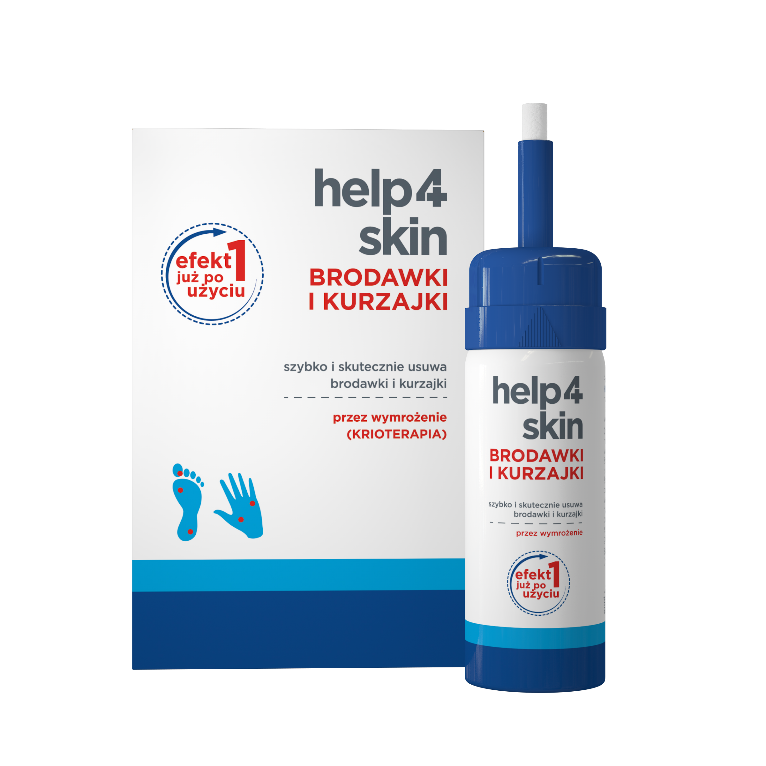 1. Zazwyczaj do usunięcia kurzajek wystarcza jeden zabieg. W razie konieczności zabieg należy powtórzyć po upływie 2 tygodni. Jeżeli po 4 zabiegach nie będzie poprawy, należy zgłosić się do lekarza. wyrób medyczny Może być stosowany u dzieci powyżej 4 roku życia.Pojemność: 50 ml.